What is Your Job Like?Filling out this form and submitting it to “On the Job” shows students what the jobs are like for them to investigate. These stories are to inspire students that there are many pathways for them to find a great job for them. Having any photos helps students to identify with you and your job. If you can add these to the document – that would be great!Not all jobs will be put onto the website – it depends on how interesting the description of the job is. 

You and your job will be listed under “Life on the Job” webpages at Life  On The Job Index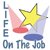 Examples of Life on the Job: Beekeepers and Inventors - Cedar and Stu Anderson - Life On The Job or more complicated storyhttps://onthejob.education/life_job/famous_people/Albert_Namatjira.htm These two examples will give you an idea of the detail (or not) required. Thank you for taking the time to fill out this form! You can be as detailed or not as you like. I will let you know the URL of your webpage within the site. All the best,Frances MooreCreator and Maintainer of On the Job
https://onthejob.education
Mob. 0410 540 608
E: frances.moore@onthejob.education Name: Name: QuestionsAnswersDESCRIPTION OF YOUR JOB: Can you please give me, in detail, a description of your job/career and what you do in your job.  What is a ....eg. Accountant?What tasks do you perform in your jobA typical day involves working on...?Any interesting features of your job?EXPERIENCES: Throughout childhood we do activities; play and work. Some activities appeal to us. These enjoyable activities can give us ideas for the future and might inspire us to pursue a particular career. Describe for me your experiences that may have formed a positive attitude to your chosen career. Did you follow in any family footsteps? Was childhood activity relevant to your current position? Was there a childhood moment of "Truth" when your career became obvious?OPPORTUNITIES: Our family, our community, our nation provides individuals with many experiences. The range of experiences can open up opportunities. Some opportunities may lead directly into a career. Describe ways in which opportunities helped to form your career. Were there any lucky breaks along the path to your career? What doors were opened for you? Was the timing right for your career choice? Did particular people help to maximise opportunities?EDUCATION: Education helps us to use our skills and knowledge. Helping us to reach our full potential is an important part of education. Being able to communicate and participate in the community prepares us for a productive life. Describe how your schooling contributed to the development of work related skills. Was a teacher helpful in directing your energies toward a career choice? Did you shine in particular subjects? Would past teachers be surprised with what you've become? Is your school-work still helpful?TRAINING: Because each career has unique skills and its own body of knowledge we need to specialise. Training is how we are prepared for particular jobs. Training can happen "on the job" or at a place of learning: a college or university. Describe the processes by which you were trained. Did you have to eliminate other career choices? Was training as you expected? How was your training different to your education? What did training teach you? Are people trained the same as you were? How long did training take?EMPLOYMENT: When we are paid to be productive we are employed. Being employed gives us an income. A nation's economy relies on production. Work should also be stimulating, enjoyable and healthy. Describe how your career path led to a source of income. How did you find a boss; or were you self employed? Was your first pay important? Do you think or prepare for retirement? Does your career have a "Typical Day"? Does your work include other people? Is the outcome of your work obvious to others? Are people interested in your career?DEVELOPMENT: When we work it is important to grow more skilful and more knowledgeable. As we develop we can become more productive. Professional development helps us keep a workplace active and modern. Describe the activities that are used to staff at your workplace. Does the employer encourage growth? Do staff make regular use of professional development? Is further study a possibility in your career? Is productivity linked to professional development?OTHER FACTS: Are there any other facts about your job that you would like to share? LINKS AND OTHER RESOURCES: Do you have any useful web addresses that we can include on the site? Are there any books or videos that you find particularly interesting or useful?YouTube Videos?IN THE MEDIAAre you in the media? Newspaper articles? Journals? Can you please list them. 